ANNEXURE– I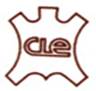 INDIA’S EXPORT PERFORMANCE OF LEATHER, LEATHER PRODUCTS AND FOOTWEAR DURING APRIL-JULY 2022 VIS-À-VIS APRIL-JULY 2021As per officially notified DGCI&S monthly export data, the export of Leather, Leather products and Footwear for the period April-July 2022 touched US $ 1903.54 Mn as against the performance of       US$ 1406.83 Mn in April-July 2021, registering a growth of 35.31%. In rupee terms, the export touched In Rs.148227.10 Mn in April-July 2022 as against in Rs.104287.52 Mn in April-July 2021, registering a growth of 42.13%. Footwear (Leather Footwear, Footwear Components & Non-Leather Footwear) holds the major share of 55.58% in the total export of leather and leather products with an export value of US $ 1057.79 Mn. This is followed by Leather Goods & Accessories with a share of 25.00%, Finished Leather 8.04%, Leather Garments 6.68% and Saddlery & Harness 4.70%						*********                INDIA’S EXPORT OF LEATHER, LEATHER PRODUCTS & FOOTWEAR                 INDIA’S EXPORT OF LEATHER, LEATHER PRODUCTS & FOOTWEAR                 INDIA’S EXPORT OF LEATHER, LEATHER PRODUCTS & FOOTWEAR                 INDIA’S EXPORT OF LEATHER, LEATHER PRODUCTS & FOOTWEAR                 INDIA’S EXPORT OF LEATHER, LEATHER PRODUCTS & FOOTWEAR                 INDIA’S EXPORT OF LEATHER, LEATHER PRODUCTS & FOOTWEAR                     DURING APRIL-JULY 2022 VIS-À-VIS APRIL-JULY 2021                    DURING APRIL-JULY 2022 VIS-À-VIS APRIL-JULY 2021                    DURING APRIL-JULY 2022 VIS-À-VIS APRIL-JULY 2021                    DURING APRIL-JULY 2022 VIS-À-VIS APRIL-JULY 2021                    DURING APRIL-JULY 2022 VIS-À-VIS APRIL-JULY 2021                    DURING APRIL-JULY 2022 VIS-À-VIS APRIL-JULY 2021        INDIA’S MONTH WISE EXPORT OF LEATHER, LEATHER PRODUCTS &         FOOTWEAR FROM APRIL 2022 TO JULY 2022        INDIA’S MONTH WISE EXPORT OF LEATHER, LEATHER PRODUCTS &         FOOTWEAR FROM APRIL 2022 TO JULY 2022        INDIA’S MONTH WISE EXPORT OF LEATHER, LEATHER PRODUCTS &         FOOTWEAR FROM APRIL 2022 TO JULY 2022